Государственное профессиональное образовательное учреждениеЯрославской областиМышкинский политехнический колледж«Утверждаю»: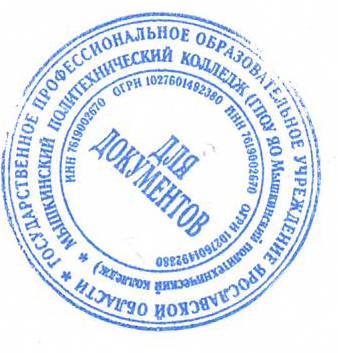 Директор ГПОУ ЯОМышкинского политехнического колледжа/ Т.А. Кошелева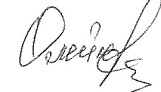 «28»августа 2020 г.Адаптированная образовательная программадля лиц с ограниченными возможностями здоровья по учебной дисциплине «Технология штукатурных работ»Профессия: 19727 «Штукатур»,13450 «Маляр»форма обучения: очнаянормативный срок обучения: 1 год 10 месяцевРазработчик:преподавательЗемских Т.В.Согласовано на заседании МОМышкин, 2020 г.ПОЯСНИТЕЛЬНАЯ ЗАПИСКААдаптированная  рабочая программа профессионального обучения по учебной дисциплине «Технология штукатурных работ» на основе Общероссийского классификатора профессий рабочих, должностей служащих и тарифных разрядов (ОК 016-94), тарифно-квалификационных характеристик по общеотраслевым профессиям рабочих. При разработке программы учтены:особые образовательные потребности обучающихся с ограниченными возможностями здоровья;неоднородность состава группы детей с ограниченными возможностямиздоровья; диапазон возможностей освоения детьми с ограниченными возможностями здоровья образовательных программ в различных условиях обучения.          Содержание программы учебной дисциплины «Технология штукатурных работ» адаптировано с учетом возможностей лиц рассматриваемой категории.  Значительно снижены объем и глубина изучаемого материала, упрощена структура изучаемого материала. Обучающимся с нарушениями интеллектуального развития дается значительно менее широкая система знаний и умений, ряд понятий не изучаются. Вместе с тем формируемые у них профессиональные знания, умения и навыки должны быть вполне достаточными для того, чтобы подготовить их к труду по получаемой профессии. В обучении подростков с нарушениями интеллектуального развития.  В ней предусматривается возможность сочетания индивидуальных, групповых занятий и коллективных творческих дел. Мотивация обучающихся посредством интересных образовательных продуктов. Преподавателями и  мастерами производственного обучения используются специфические методы и приемы, облегчающие им усвоение учебного материала. Например, сложные понятия изучаются путем расчленения на составляющие и изучения каждой составляющей в отдельности – метод маленьких порций. При изучении сложных понятий осуществляется опора на практическую деятельность, широко используется наглядность. Программа является комплексной, т.к. дает знания по технологии штукатурных работ. СОДЕРЖАНИЕ1.ПАСПОРТ АДАПТИРОВАННОЙ РАБОЧЕЙ ПРОГРАММЫ УЧЕБНОЙ ДИСЦИПЛИНЫ2. СТРУКТУРА И СОДЕРЖАНИЕ АДАПТИРОВАННОЙ РАБОЧЕЙ  ПРОГРАММЫ УЧЕБНОЙ ДИСЦИПЛИНЫ3. УСЛОВИЯ РЕАЛИЗАЦИИ АДАПТИРОВАННОЙ РАБОЧЕЙ ПРОГРАММЫ УЧЕБНОЙ ДИСЦИПЛИНЫ4. КОНТРОЛЬ И ОЦЕНКА РЕЗУЛЬТАТОВ ОСВОЕНИЯ АДАПТИРОВАННОЙ РАБОЧЕЙ ПРОГРАММЫ УЧЕБНОЙ ДИСЦИПЛИНЫ1. ПАСПОРТ АДАПТИРОВАННОЙ РАБОЧЕЙ  ПРОГРАММЫ УЧЕБНОЙ ДИСЦИПЛИНЫ1.1.Область применения программы	Адаптированная рабочая  программа учебной дисциплины «Технология штукатурных  работ» - является частью адаптированной рабочей образовательной программы профессионального обучения по профессии: 19727 Штукатур, 13450 Маляр Технология штукатурных работВыполнения подготовительных работ при производстве штукатурных работ; Выполнения оштукатуривания поверхностей различной степени сложности; Выполнения отделки оштукатуренных поверхностей; Выполнения ремонта оштукатуренных поверхностей.Цели и задачи адаптированной рабочей программы - требования к результатам освоения профессиональных навыковЦелью рабочей программы учебной дисциплины «Технология штукатурных работ» является обучение обучающихся умениям и навыкам выполнения всех видов работ предусмотренных квалификационными характеристиками к данной профессии с требованиями ЕТКСС целью овладения указанным видом профессиональной деятельности  обучающийся в ходе освоения профессиональных навыков должен:Иметь практический опыт:Выполнения подготовительных работ при производстве штукатурных работ; Выполнения оштукатуривания поверхностей различной степени сложности; Выполнения отделки оштукатуренных поверхностей; Выполнения ремонта оштукатуренных поверхностей. Уметь: организовывать рабочее место; создавать безопасные условия труда; прибивать изоляционные материалы и металлические сетки;натягивать металлические сетки по готовому каркасу; выполнять насечку поверхностей вручную и механизированным способом; промаячивать поверхности с защитой их полимерами; приготавливать вручную и механизированным способом сухие смеси обычных растворов по заданному составу; приготавливать растворы из сухих растворных смесей; приготавливать декоративные и специальные растворы; выполнять простую штукатурку; выполнять сплошное выравнивание поверхностей; обмазывать раствором проволочные сетки; подмазывать места примыкания к стенам наличников и плинтусов; выполнять улучшенное оштукатуривание вручную поверхностей различной сложности; железнить поверхности штукатурки; разделывать швы между плитами сборных железобетонных перекрытий, стеновых панелей; выполнять высококачественное оштукатуривание поверхностей различной сложности; наносить на поверхности декоративные растворы и их обработку вручную; отделывать фасады декоративной штукатуркой; вытягивать тяги с разделкой углов; вытягивать тяги, падуги постоянного сечения всеми видами растворов на прямолинейных поверхностях с разделкой углов; отделывать швы между гипсокартонными листами; контролировать качество штукатурок; выполнять однослойную штукатурку из готовых гипсовых смесей;наносить гипсовые шпатлевки; наносить декоративные штукатурки на гипсовой и цементной основе; выполнять ремонт обычных оштукатуренных поверхностей. Знать: методы организации труда на рабочем месте; технологию подготовки различных поверхностей; виды основных материалов, применяемых при производстве штукатурных работ;свойства материалов, используемых при штукатурных работах; наименование, назначение и правила применения ручного инструмента, приспособления и инвентаря; способы промаячивания поверхностей; приемы разметки и разбивки поверхностей фасада и внутренних поверхностей; способы подготовки различных поверхностей под штукатурку; свойства основных материалов и готовых сухих растворных смесей, применяемых при штукатурных работах; виды, назначения, составы и способы приготовления растворов из сухих смесей;составы мастик для крепления сухой штукатурки; виды и свойства замедлителей и ускорителей схватывания; основные материалы, применяемые при производстве штукатурных работ; технологию и устройства марок и маяков; технологию отделки оконных и дверных проемов; технологическую последовательность обычного оштукатуривания поверхностей; технологию выполнения декоративных штукатурок; технологию вытягивания тяг и падуг; технику безопасности при выполнении штукатурных работ; основные материалы, применяемые при отделке штукатурок; виды, причины появления и способы устранения дефектов штукатурки1.3. Рекомендуемое количество часов на освоение адаптированной рабочей программы:2.СТРУКТУРА И СОДЕРЖАНИЕ АДАПТИРОВАННОЙ РАБОЧЕЙ ПРОГРАММЫ УЧЕБНОЙ ДИСЦИПЛИНЫТЕМАТИЧЕСКОЕ ПЛАНИРОВАНИЕ ПО ДИСЦИПЛИНЕ «Технология штукатурных работ»3.УСЛОВИЯ РЕАЛИЗАЦИИ АДАПТИРОВАННОЙ РАБОЧЕЙ  ПРОГРАММЫ 3.1.Требования к минимальному материально-техническому обеспечению.Реализация учебной дисциплины «Технология штукатурных работ»  предполагает наличие учебных кабинетов «Малярно - штукатурные работы », лаборатории  и учебного участка.Оборудование учебного кабинета и рабочих мест кабинета- комплект учебно-методической документации;- наглядные пособия-  набор  инструментов и приспособлений- комплект измерительных инструментов;- наглядные пособия.Технические средства обучения: - компьютер, - программное обеспечение;- видеофильмы;- комплект учебно-методической документации.3.2 Информационное обеспечение обучения. Перечень рекомендуемых учебных изданий, интернет – ресурсов, дополнительной литературыОсновные источники:1.Белоусов Е.Д. Технология штукатурных работ.- М.:Высш.шк.,2013. 2.  Мороз Л.Н., Лапшин П.А. Штукатур. Мастер отделочных  строительных работ: Учеб. Пособие ПТУ. – Ростов н/Д: Феникс, 2014. 3.  Журавлев И.П., Лапшин П.А. Штукатур. Мастер отделочных строительных работ: учеб. Пособие НПО. – Ростов н/Д: Феникс, 2014. Дополнительные источники: 1.  Зубрилина С.Н. Справочник штукатура. Серия «Справочники». – Ростов н/Д: Феникс, 2013. 2.  Организация и технология  строительных отделочных работ: практические основы профессиональной деятельности: Учеб. Пособие  НПО / А.В.  Борилов, О.В. Воловикова, С.А. Дмитриенко и др. – М.: Академкнига/Учебник, 2015. – 176 с.Интернет- ресурсовhttp://www.as777stroy.ru/otdelka1.htmlhttp://monolitniy.ru/topics/tekhnologiya-otdelochnykh-rabot/http://www.pwh.ru/otdelaem/tehnologiya-otdelochnyh-rabot.phphttp://www.sanbos.ru/pobje/otdproc/http://www.stroyinform.ru/normbase/detail.php4.Контроль и оценка результатов освоения адаптированной программы  профессионального обучения по учебной дисциплине «Технология штукатурных работ»  Текущий контроль проводится преподавателем в процессе обучения. Итоговый контроль осуществляется в процессе проведения практических занятий, тестирования, а также выполнения  обучающимися индивидуальных заданий, проектов.В основу критериев и норм оценки учебной деятельности обучающихся положены объективность и единый подход. При 5-бальной  системе для всех установлены следующие обще дидактические критерии.Исходя из поставленных целей и возрастных особенностей обучающихся, необходимо учитывать:Правильность и осознанность изложения материала, полноту раскрытия понятий и правильность выполнения практических работ.Самостоятельность ответов.Умение переносить полученные знания на практику.Оценка «5» при выполнении 100% знаний – ответ полный, правильный, отражающий основной материал курса: правильность раскрыто содержание понятий, ответ самостоятельный с опорой на ранее приобретенные знания.Оценка «4» при выполнении от 60 до 90% заданий - ответ полный, правильный, но нарушена последовательность изложения, не точно сделан вывод, по дополнительным вопросам последовательность восстанавливается. Оценка «3» если верно выполнено от 40-60% заданий – ответ неполный, но правильный, нарушена последовательность изложения материала, по дополнительным вопросам затрудняется ответить, допускает ошибки при использовании учебных пособий при ответе.Оценка «2» ответ неправильный, основное содержание не раскрыто, не даются ответы на вспомогательные вопросы преподавателя, неумение работать с учебным материалом. Вид учебной работыОбъем часовМаксимальная учебная нагрузка (всего)154Обязательная аудиторная учебная нагрузка (всего) 124в том числе:     Самостоятельные работы30     контрольные работы6Итоговая аттестация в форме:      Дифференцированного зачета                                                             экзамена№Название темы Программное содержание занятийУровни усвоениеIОбщие сведения о зданиях и сооружениях10 часовУрок 1. Значение штукатурных работ и профессии «Штукатур»Урок 2. Классификация зданий, их виды.Урок 3. Классификация сооружений, их виды.Урок 4. Основные части зданий.Урок 5. Характеристика конструктивных частей здания.Урок 6. Степени долговечности зданий и сооружений. Урок 7. Виды строительных работ.Урок 8. Виды отделочных работ.Урок 9. Требования, предъявляемые к отделке зданий.Урок 10. Безопасные условия труда и организация рабочих мест.2IОбщие сведения о зданиях и сооружениях10 часовСамостоятельные работы: 4 ч2IIПодготовительные работы  при производстве  штукатурных работ10 часовУрок 11. Основные виды строительных работ.Урок 12. Материалы для штукатурных работ.Урок 13. Инструменты и инвентарь для полготовки поверхностей.Урок 14. Навешивание изоляционных материалов.Урок 15. Прибивание изоляционных материалов и металлических сетокУрок 16. Натягивание металлических сеток по готовому каркасуУрок 17. Выполнение насечки поверхностей вручнуюУрок 18. Выполнение насечки поверхностей механизированным способомУрок 19. Промаячивание поверхностей с защитой их полимерами.Урок 20. Организация рабочего места и создание безопасных условий труда2IIПодготовительные работы  при производстве  штукатурных работ10 часовСамостоятельные работы: 4 ч2IIIПодготовка поверхностей к оштукатуриванию12 часовУрок 21. Общие требования к подготовке поверхностей.Урок 22. Подготовка под оштукатуривание каменных поверхностей.Урок 23. Инструменты для подготовки камневидных поверхностей.Урок 24. Подготовка под оштукатуривание бетонных поверхностей. Урок 25. Инструменты и приспособления для подготовки бетонных поверхностей.Урок 26. Подготовка деревянных поверхностей.Урок 27. Инструменты и приспособления для подготовки деревянных поверхностей.Урок 28. Подготовка под оштукатуривание  шлакобетонных поверхностей.Урок 29. Инструменты и приспособления для подготовки шлакобетонных поверхностей.Урок 30. Заделка стыков разнородных поверхностей.Урок 31. Безопасные условия труда и организация рабочих местУрок 32. Контрольная работа «Подготовка поверхности под различную штукатурку»2IIIПодготовка поверхностей к оштукатуриванию12 часовСамостоятельные работы: 4 ч2IVОштукатуривание поверхностей различной  степени сложности20  часовУрок 33. Требования СниП к штукатурным работам, виды штукатурок по качеству.Урок 34. Технология выполнения простой и улучшенной  штукатурок.Урок 35. Технология выполнения однослойной и высококачественной штукатурок.Урок 36. Приемы набрасывания, разравнивания и заглаживания раствора.Урок 37. Приемы затирки поверхностей.Урок 38. Контрольно-измерительные инструменты, штукатурное оборудование.Урок 39. Отделка внутренних и наружных  углов.Урок 40. Оштукатуривание оконных и дверных откосов.Урок 41. Отделка заглушин и железнение цементной штукатурки. Урок 42. Технология заделки швов между плитами перекрытия.Урок 43. Отделка колонн от руки и путем вытягивания.Урок 44. Механизация штукатурных работ.Урок 45. Механизмы для приготовления  и  нанесения растворов. Урок 46. Механизмы  для затирки штукатурных растворов.Урок 47. Выполнение штукатурных работ с помощью средств малой механизации.Урок 48. Растворосмесители и их характеристика.Урок 49. Штукатурные агрегаты и их характеристика.Урок 50. Растворонасосы и их характеристика. Урок 51. Растворопроводы, их виды и назначение.Урок 52. Контрольная работа «Нанесение простой, улучшенной штукатурок»2IVОштукатуривание поверхностей различной  степени сложности20  часовСамостоятельные работы: 4 ч 2VОтделка оштукатуренных  поверхностей24 часаУрок 53. Виды декоративных штукатурок, их назначение. Урок 54. Известково – песчаные штукатурки, их назначение.Урок 55. Приемы выполнения штукатурки «под корзинку».Урок 56. Выполнение штукатурки «набрызгом».Урок 57. Виды фактурной отделки.Урок 58. Виды каменных штукатурок.Урок 59. Известково-мраморная штукатуркаУрок 60. Штукатурка «Сграффито»Урок 61. Изготовление трафаретов и шаблонов для штукатурки «Сграффито».Урок 62. Приемы разметки и разбивки поверхностей фасада и внутренних поверхностей.Урок 63. Штукатурка «Вкруговую».Урок 64. Технология выполнения декоративной штукатурки «Шуба-Декор»Урок 65. Виды терразитовых штукатурок.Урок 66. Достоинства терразитовых штукатурок.Урок 67. Составы терразитовых смесей.Урок 68. Приемы нанесения, инструменты.Урок 69. Выполнение штукатурок под гранит и мрамор.Урок 70. Фактурная штукатура и ее особенности.Урок 71. Особенности структурной штукатурки.Урок 72. Венецианская штукатура.Урок 73. Уход за оштукатуренными поверхностями.Урок 74. Обновление декоративной штукатурки.Урок 75 – 76. Контрольная работа: «Виды декоративных штукатурок»2VОтделка оштукатуренных  поверхностей24 часаСамостоятельные работы: 5 ч2VIКонтроль качества штукатурки. Выполнение ремонтных  штукатурных работ24 часаУрок 77. Требования к качеству штукатурки.Урок 78. Точность выполнения штукатурки.Урок 79. Виды дефектов и их характеристикаУрок 80. Дефекты штукатурки.Урок 81. Причины возникновения.Урок 82. Способы устранения дефектовУрок 83. Дефекты поверхностей, облицованных листами сухой штукатурки.  Урок 84. Причины возникновения дефектов и способы устранения.Урок 85.  Назначение ремонтных работ.Урок 86. Инструменты, приспособления для ремонтных работ, организация рабочих мест.Урок 87. Простукивание и отбивка штукатурки.Урок 88. Оштукатуривание отбитых мест.Урок 89. Оштукатуривание отбитых мест по маякам и под правило. Урок 90. Перетирка штукатурки.Урок 91. Ремонт поверхностей, облицованных сухой штукатуркой.Урок 92. Ремонт тяг и падуг.Урок 93. Удаление жировых пятен со старой штукатурки.Урок 94. Удаление копоти со старой штукатурки.Урок 95. Приемы удаления ржавчины.Урок 96. Удаление обоев со старой штукатурки. Урок 97. Заделка трещин и выравнивание.Урок 98. Локальный ремонт штукатурки.Урок 99 – 100. Контрольная работа «Выявление дефектов штукатурки и анализ причин их возникновения»2VIКонтроль качества штукатурки. Выполнение ремонтных  штукатурных работ24 часаСамостоятельные работы: 5 ч 2VIIТехнологические процессы основных отделочных работ24  часаУрок 101. Штукатурные слои и их назначение.Урок 102. Технология нанесения раствора способом набрасывания.Урок 103. Технология нанесения раствора способом намазывания.Урок 104. Накрывка, ее нанесение, разравнивание и затирка.Урок 105. Заглаживание раствора, способы и применение.Урок 106. Технология отделки лузгов.Урок 107. Технология отделки усенков.Урок 108. Оштукатуривание рустовУрок 109. Фаска, ее назначение и способы натирки.Урок 110. Виды падуг и их назначение.Урок 111. Приспособления для отделки падугаУрок 112. Технологий выполнения падуг и несложных карнизов.Урок 113. Оштукатуривание железобетонных поверхностейУрок 114. Провешивание поверхностей.Урок 115. Провешивание потолков.Урок 116. Устройство марок и маяковУрок 117. Устройство деревянных маяков  Урок 118. Устройство растворных маяковУрок 119. Устройство металлических  маяковУрок 120. Инвентарные маяки, их установка.Урок 121. Технология облицовки стен гипсокартонными листами.Урок 122. Подготовка гипсокартонных листов.Урок 123. Облицовка стен гипсокартонными листами клеевым способом.Урок 124. Облицовка стен гипсокартонными листами каркасным способом2VIIТехнологические процессы основных отделочных работ24  часаСамостоятельные работы: 4 чI полугодие – дифференцированный зачетII полугодие - экзаменI полугодие – дифференцированный зачетII полугодие - экзаменI полугодие – дифференцированный зачетII полугодие - экзамен